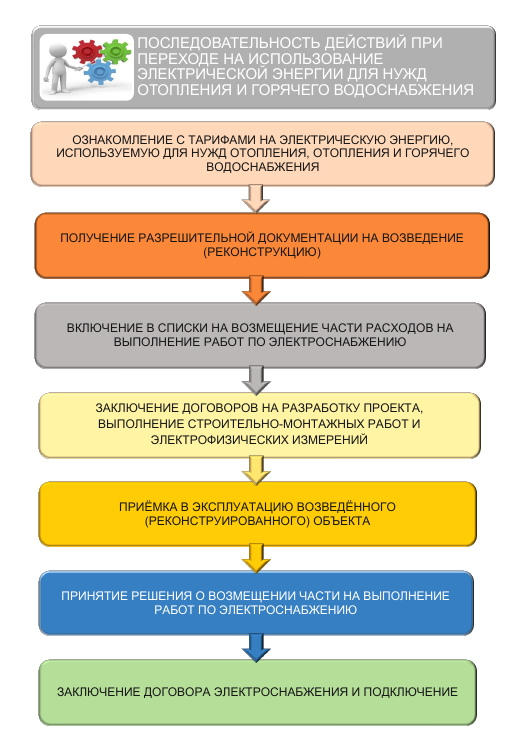 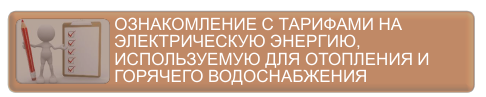 С актуальными тарифами на электрическую энергию, используемую для отопления и горячего водоснабжения Вы можете ознакомится на сайте РУП «Могилевэнерго» в разделе «Информация потребителю» (https://www.mogilev.energo.by/informatsiya-potrebitelyu/grazhdanam/tarify-na-elektricheskuyu-i-teplovuyu-energiyu-kalkulyator/tarify.php) Для населения установлены три вида тарифов на электрическую энергию для нужд отопления, отопления и горячего водоснабжения. 1. «Электрическая  энергия  для  нужд  отопления  и  горячего водоснабжения  с  присоединенной  (суммарной)  мощностью электронагревательного оборудования более 5 кВт».2. «Электрическая энергия для нужд отопления, отопления и горячего водоснабжения в жилых домах (квартирах), не оборудованных в  установленном  порядке  системами централизованного тепло- и газоснабжения, при наличии отдельного (дополнительного) прибора индивидуального учета  расхода электрической энергии для нужд отопления, отопления  и  горячего водоснабжения».3. «Электрическая энергия при условии ее использования в том числе для нужд отопления, отопления и горячего водоснабжения в  жилых домах (квартирах), не оборудованных в установленном порядке системами централизованного тепло- и газоснабжения и оборудованных в  установленном порядке электрическими плитами, при отсутствии отдельного (дополнительного) прибора индивидуального учета расхода  электрической энергии для нужд отопления, отопления и горячего водоснабжения».УСЛОВИЯ ПРИМЕНЕНИЯ ТАРИФОВ НА ЭЛЕКТРИЧЕСКУЮ ЭНЕРГИЮ ДЛЯ НУЖД ОТОПЛЕНИЯ, ОТОПЛЕНИЯ И ГОРЯЧЕГО ВОДОСНАБЖЕНИЯ 1. Тариф на электрическую энергию для нужд отопления и горячего водоснабжения с присоединенной (суммарной) мощностью электронагревательного  оборудования  более  5  кВт  применяется, если суммарная установленная мощность электронагревательного оборудования, устанавливаемого в жилых и нежилых помещениях одноквартирных (блокированных) жилых домов более 5 кВт. 	Данный тариф применяются с учетом норм Положения о порядке  расчетов  и  внесения  платы  за  жилищно-коммунальные  услуги  и  платы  за  пользование  жилыми помещениями  государственного  жилищного  фонда, утвержденного  постановлением  Совета  Министров Республики  Беларусь  от  12  июня  2014  г.  №  571,  в  том числе  норм  пункта  12  данного  Положения.  В  случае отсутствия  зарегистрированных  по  месту  жительства граждан  применяются  тарифы,  обеспечивающие  полное возмещение экономически обоснованных затрат. 2. Тариф  на  электрическую  энергию  для  нужд  отопления, отопления и горячего водоснабжения в жилых домах (квартирах), не оборудованных  в  установленном  порядке  системами централизованного тепло- и газоснабжения, при наличии отдельного (дополнительного)  прибора  индивидуального  учета  расхода электрической  энергии  для  нужд  отопления,  отопления  и  горячего водоснабжения  применяется  при  соблюдении  в  совокупности следующих условий: жилой дом (многоквартирный, блокированный, одноквартирный) не оборудован в установленном порядке системой централизованного теплоснабжения (отопления и (или) горячего водоснабжения); жилой дом (многоквартирный, блокированный, одноквартирный) не оборудован в установленном порядке системой централизованного газоснабжения; жилое  помещение  (квартира)  в  многоквартирном, блокированном,  одноквартирном жилом  доме,  оборудовано  в установленном  порядке  стационарно  установленными  приемниками электрической  энергии  для  нужд  отопления,  отопления  и  горячего водоснабжения  жилого  помещения  (квартиры):  электрическими котлами,  электрическими  водонагревательными  установками, электрическими конвекторами, теплыми полами, тепловыми насосами и  др.  и  отдельным  (дополнительным)  прибором  индивидуального учета расхода электрической энергии, к которому подключены данные приемники  электрической  энергии без  использования  штепсельных соединений. Данный  тариф  применяются с учетом  норм  Положения о порядке  расчетов  и  внесения  платы  за  жилищно-коммунальные  услуги  и  платы  за  пользование  жилыми помещениями  государственного  жилищного  фонда, утвержденного  постановлением  Совета  Министров Республики  Беларусь  от  12  июня  2014  г.  №  571,  в  том числе  норм  пункта  12  данного  Положения.  В  случае отсутствия  зарегистрированных  по  месту  жительства граждан  применяются  тарифы,  обеспечивающие  полное возмещение экономически обоснованных затрат.  	3. Тариф на электрическую энергию при условии ее использования в  том  числе  для  нужд  отопления,  отопления  и  горячего водоснабжения  в  жилых  домах  (квартирах),  не  оборудованных  в установленном  порядке  системами  централизованного  тепло-  и газоснабжения  и  оборудованных  в  установленном  порядке электрическими  плитами,  при  отсутствии  отдельного (дополнительного)  прибора  индивидуального  учета  расхода электрической  энергии  для  нужд  отопления,  отопления  и  горячего водоснабжения  применяется  при  соблюдении  в  совокупности следующих условий: жилой дом (квартира) не оборудован в  установленном порядке системой  централизованного  теплоснабжения  (отопления  и  (или) горячего водоснабжения); жилой дом (квартира) не оборудован в установленном  порядке системой централизованного газоснабжения; жилой  дом  (квартира)  оборудован  в  установленном  порядке электрическими плитами; жилое  помещение  (квартира)  в  многоквартирном, блокированном,  одноквартирном  жилом  доме  оборудовано  в установленном  порядке  стационарно  установленными  приемниками электрической  энергии  (электрическими  котлами,  электрическими водонагревательными  установками,  электрическими  конвекторами, теплыми  полами и  др.)  для  нужд  отопления,  отопления  и  горячего водоснабжения жилого помещения (квартиры). Данный  тариф  применяются  с  учетом  норм  Положения  о порядке  расчетов  и  внесения  платы  за  жилищно-коммунальные  услуги  и  платы  за  пользование  жилыми помещениями  государственного  жилищного  фонда, утвержденного  постановлением  Совета  Министров Республики Беларусь от 12 июня 2014 г. № 571, в том числе норм  пункта  12  данного  Положения.  В  случае  отсутствия зарегистрированных  по  месту  жительства  граждан применяются  тарифы,  обеспечивающие  полное  возмещение экономически обоснованных затрат.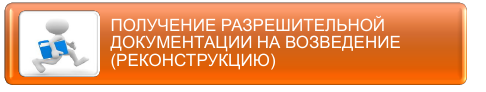 Если вы строите новый индивидуальный жилой дом, в котором планируете использовать электрическую энергию для нужд отопления и  горячего  водоснабжения,  вам  необходимо  обратиться  в  местный исполнительный  и  распорядительный  орган  с  заявлением  на осуществление  административной  процедуры,  предусмотренной  в подпункте  9.3.1  пункта  9.3  Перечня  административных  процедур, осуществляемых государственными органами и иными организациями по  заявлениям  граждан,  утвержденного  Указом  Президента Республики  Беларусь  от  26  апреля  2010  г.  №  200 «Об административных  процедурах,  осуществляемых государственными  органами  и  иным  организациями  по  заявлениям граждан» (далее – Перечень административных процедур). В  рамках  выполнения  данной  административной  процедуры местный исполнительный и распорядительный орган самостоятельно запросит  в  районе  электрических  сетей  филиала  «Электрические сети»  РУП-облэнерго  либо  энергоснабжающей  организации, являющейся юридическим лицом Республики Беларусь независимо от организационно-правовой формы  и  формы  собственности, имеющей в  собственности,  хозяйственном  ведении  или  оперативном управлении  электрические  сети,  технические  условия  на присоединение к электрическим сетям. Если  вы  планируете  использовать  электрическую  энергию  для нужд  отопления,  отопления  и  горячего  водоснабжения  в эксплуатируемом  индивидуальном  жилом  доме,  вам  необходимо обратиться в местный исполнительный и распорядительный орган с заявлением  на  осуществление  административной  процедуры, предусмотренной  в  подпункте  9.3.2  пункта  9.3  Перечня административных процедур. Как  и  в  предыдущем  случае,  местный  исполнительный  и распорядительный  орган  самостоятельно  запросит  в  районе электрических  сетей  филиала  «Электрические  сети»  технические условия на присоединение к электрическим сетям. При этом в обоих случаях вам необходимо обязательно указать предельную величину испрашиваемой мощности.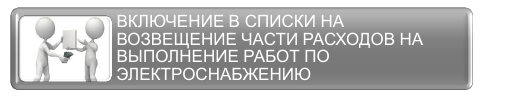 В  целях  стимулирования  использования  населением электрической энергии для нужд отопления, горячего водоснабжения и  пищеприготовления  Указом  Президента  Республики  Беларусь  от 14.04.2020  №  127  предусмотрена  норма,  позволяющая  возместить часть  расходов  на  выполнение  работ  по  электроснабжению эксплуатируемого  жилищного  фонда  для  нужд  отопления,  горячего водоснабжения и пищеприготовления. Размер возмещения части расходов составляет 20 процентов от стоимости  выполненных  работ  по  электроснабжению эксплуатируемого  жилищного  фонда,  но  не  более  40  базовых величин,  установленных  на  дату  принятия  решения  о  возмещении части расходов. Включение  в  списки  на  возмещение  части  расходов  на выполнение  работ  по  электроснабжению,  находящихся  в эксплуатации одноквартирных (блокированных) жилых домов, жилых помещений в блокированных жилых домах, осуществляется местным исполнительным  и  распорядительным  органом  в  рамках осуществления  им  административной  процедуры,  предусмотренной подпунктом 10.6-2 пункта 10.6 Перечня административных процедур. 8  	Для  осуществления  административной  процедуры, предусмотренной  подпунктом  10.6-2  пункта  10.6  Перечня административных процедур, необходимо подать заявление в службу «Одно  окно»  районного,  городского  исполнительного  комитета, по  месту  нахождения эксплуатируемого  жилищного  фонда  с  приложением  следующих документов:   паспорт или иной документ, удостоверяющий личность;   документ,  подтверждающий  право  собственности  на одноквартирный жилой дом, жилое помещение в блокированном жилом доме. Срок  осуществления  административной  процедуры  15  дней  со дня  подачи  заявления,  а  в  случае  запроса  документов  и  (или) сведений  от  других государственных органов, иных организаций  месяц.  	Заявление  на  включение  в  списки  на возмещение части расходов на выполнение работ по электроснабжению  находящихся  в  эксплуатации одноквартирных  (блокированных)  жилых  домов, жилых  помещений  в  блокированных  жилых  домах может быть  подано  после получения  разрешения  на реконструкцию. Решение  исполкома  о  разрешении  проведения проектных и изыскательских работ, строительства объекта,  выданное  в  рамках  осуществления административной  процедуры,  предусмотренной в подпункте 9.3.1 пункта  9  Перечня административных  процедур,  не  заменяет разрешение  на  реконструкцию  и  не  может приниматься  при  осуществлении  административной процедуры,  предусмотренной  в подпункте 10.6-2 пункта 10 Перечня административных процедур. Возместить  часть  расходов  на  выполнение работ по электроснабжению можно только один раз. Возмещение части расходов не производится: при  выполнении  работ  по  электроснабжению эксплуатируемого  жилищного  фонда,  обеспеченного централизованным  газоснабжением  и  (или) теплоснабжением  и  (или)  расположенного  в  зонах  с правом  на  отселение  и  в  зонах  последующего отселения; в  случае принятия местными исполнительными и  распорядительными органами  решения  о переводе эксплуатируемого  жилищного  фонда  с централизованного  теплоснабжения  и  горячего водоснабжения  на  индивидуальное  при  оптимизации схем теплоснабжения населенных пунктов; гражданам,  которые  ранее  газифицировали принадлежащий  им  на  праве  собственности эксплуатируемый  жилищный  фонд  с  привлечением бюджетных средств и (или) льготных кредитов ОАО "АСБ Беларусбанк".  О  порядке  включения  в  списки  на  возмещение расходов на выполнение работ по электроснабжению можно  узнать  в  Положении  о возмещении  гражданам расходов  на электроснабжение  эксплуатируемого жилищного  фонда,  утверждённом  постановлением Совета  Министров  Республики  Беларусь  от 06.07.2020 № 403. Размещено на сайте: www.pravo.by.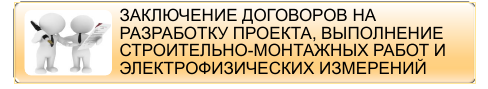 Для использования электрической энергии для нужд отопления, отопления  и  горячего  водоснабжения  в  эксплуатируемом одноквартирном, блокированном жилом  доме возможно  потребуется реконструировать  внутридомовые  системы  электроснабжения  и ответвление  от  воздушной  линии  распределительной электрической сети  внешнего  электроснабжения  напряжением  0,4  кВ,  для  чего  с учетом  требований  технических  условий  на  присоединение  к электрическим  сетям  потребуется  разработать  проектную документацию,  предусматривающую  изменение  ранее  принятых проектных  решений  в  части  внешнего  и  внутреннего электроснабжения  эксплуатируемого  одноквартирного, блокированного жилого дома. Разработку  проектной  документации,  предусматривающей изменение  ранее  принятых  проектных  решений  в  части  внешнего  и внутреннего  электроснабжения  эксплуатируемого  одноквартирного, блокированного  жилого  дома  может  выполнить  любая специализированная проектная организация. До  начала  разработки  проектной  документации  рекомендуется уведомить специализированную проектную организацию о тарифе на электрическую энергию предполагаемом к использованию. При  использовании  тарифа  на  электрическую  энергию, предполагающего  установку  отдельно  (дополнительного) электронного прибора индивидуального учета расхода электрической энергии,  в  проектных  решениях  в  части  внутреннего электроснабжения  необходимо  предусмотреть  подключение стационарно  установленных  или  встроенных  в  конструктивные элементы  здания  электронагревательных  устройств  заводского изготовления к электрической  сети  без  использования штепсельных соединений. Справочно:  В  рамках  осуществления  административной процедуры,  предусмотренной  в  пункте  10.5  Перечня административных  процедур,  филиал  «Электрические  сети»  РУП-облэнерго  в  части  внешнего  электроснабжения, эксплуатируемого  индивидуального  жилого  дома  может  оказать вам  услугу  по  проектированию,  выполнению  электромонтажных работ,  выполнению  электрофизических  измерений  и  подключению данного  жилого  дома  к  электрической  сети.  Получить  форму заявления  на  осуществление  административной  процедуры, предусмотренной в пункте 10.5 Перечня административных услуг, и  ознакомиться  с  образцом  ее  заполнения  можно  на  сайте  ГПО «Белэнерго». По  вопросу  проектирования,  выполнения  электромонтажных работ,  электрофизических  измерений  внутридомовых  систем электроснабжения  вы  вправе  обращаться  в  организации, выполняющие  такие  виды  услуг,  или  в  местный  исполнительный  и распорядительный орган, в том числе в службу «Одно окно». Необходимую информацию о специализированных организациях также  возможно  получить  на  сайте  РУП "БЕЛСТРОЙЦЕНТР"  по адресу:  http://www.bsc.by/  и  Белорусского  государственного  центра аккредитации по адресу: http://www.bsca.by/. Справочно:  Выполнение  реконструкции  необходимо осуществлять  с  учетом  требований  Положения  о  порядке реконструкции  жилых  и  (или)  нежилых  помещений  в многоквартирных,  блокированных  жилых  домах,  одноквартирных жилых  домов,  а  также  нежилых  капитальных  построек  на придомовой  территории,  утвержденного  постановлением  Совета Министров Республики Беларусь от 16 мая 2013 г. № 384.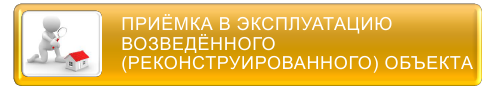 В  соответствии  с  Положением  о  порядке  приемки  в эксплуатацию  объектов  строительства,  утверждённым постановлением  Совета  Министров  Республики  Беларусь  от 06.06.2011  N  716,  законченные  возведением  либо  реконструкцией одноквартирные,  блокированные  жилые  дома  подлежат  приёмке  в эксплуатацию. Приёмка  в  эксплуатацию  осуществляется  комиссией, создаваемой местным исполнительным и распорядительным органом в  рамках  осуществления  им  административной  процедуры, предусмотренной  подпунктом  9.3.4  пункта  9.3  Перечня административных процедур. Для  осуществления  административной  процедуры, предусмотренной  подпунктом  9.3.4  пункта  9.3  Перечня административных процедур, необходимо подать заявление в службу «Одно  окно»  районного,  городского  исполнительного  комитета, местную  администрацию  района  в  г.Минске  по  месту  нахождения жилого дома с приложением следующих документов: проектная  документация  на  возведение  одноквартирных (блокированных) жилых домов и (или) нежилых капитальных построек на  придомовой  территории,  реконструкцию  жилых  и  (или)  нежилых помещений  в  многоквартирных,  блокированных  жилых  домах, одноквартирных  жилых  домов,  а  также  нежилых  капитальных построек  на  придомовой  территории,  согласованная  структурным подразделением  местного  исполнительного  и  распорядительного органа,  осуществляющим  государственно-властные  полномочия  в области  архитектурной,  градостроительной  и  строительной деятельности  на  территории  административно-территориальной единицы; разрешительная  документация  на  возведение  одноквартирных (блокированных) жилых домов и (или) нежилых капитальных построек на  придомовой  территории  -  в  случае  возведения  таких  домов  и построек; ведомость технических характеристик. Срок  осуществления  административной  процедуры  составляет 1 месяц с даты подачи заявления.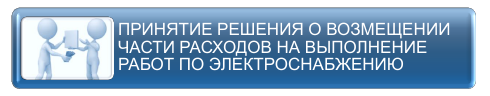 Решение о возмещении части расходов на выполнение работ по электроснабжению  находящихся  в  эксплуатации  одноквартирных (блокированных)  жилых  домов,  жилых  помещений  в  блокированных жилых  домах  принимается  местным  исполнительным  и распорядительным  органом  в  рамках  осуществления  им административной  процедуры,  предусмотренной  подпунктом  10.6-3 пункта 10.6 Перечня административных процедур. Для  осуществления  административной  процедуры, предусмотренной  подпунктом  10.6-3  пункта  10.6  административных процедур,  необходимо  подать  заявление  в  службу  «Одно  окно» районного,  городского  исполнительного  комитета,  местную администрацию  района  в  г.Минске  по  месту  нахождения эксплуатируемого  жилищного  фонда  с  приложением  следующих документов:   акт  выполненных  работ  по  договору  со специализированной организацией;   документы,  подтверждающие  приобретение электроэнергетического оборудования и материалов;   сведения о  реквизитах текущего  (расчетного)  банковского счета,  открытого  на  имя  гражданина  в  банке  Республики Беларусь. Срок  осуществления  административной  процедуры  15  дней со дня подачи заявления. Суммы  возмещения  расходов  перечисляются  районным, городским  исполнительным  комитетом,  местной  администрацией района  в  г.Минске  на  текущий  (расчетный)  банковский  счет гражданина в течение 5 банковских дней со дня принятия решения о возмещении расходов.  	Заявление  для  принятия  решения  о  возмещении части  расходов  на  выполнение  работ  по электроснабжению  находящихся  в  эксплуатации одноквартирных  (блокированных)  жилых  домов,  жилых помещений  в  блокированных  жилых  домах  подаётся после завершения строительно-монтажных работ.   О  порядке  принятия  решения  о  возмещении расходов  на  выполнение  работ  по  электроснабжению можно  узнать  в  Положении  о  возмещении  гражданам расходов  на  электроснабжение  эксплуатируемого жилищного  фонда,  утверждённом  постановлением Совета Министров Республики Беларусь от 06.07.2020 № 403. Размещено на сайте: www.pravo.by. 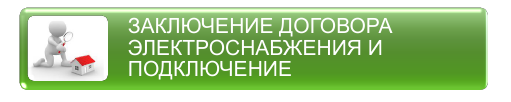 Заключение  договора  электроснабжения  и  подключение возведённых  (реконструированных)  электроустановок одноквартирного  (блокированного)  жилого  дома  может осуществляется  в рамках  осуществления филиалом «Электрические сети» РУП-облэнерго административных процедур, предусмотренных пунктами 10.5 и 10.6 Перечня административных процедур. Административная  процедура,  предусмотренная  в  пункте  10.6 Перечня  административных  процедур,  осуществляется,  если  вы ранее  не  заключали  с  филиалом  «Электрические  сети»  РУП-облэнерго договор  на осуществление административной  процедуры, предусмотренной пунктом 10.5 Перечня административных процедур, и  заключили  договор  на  выполнение  проектных,  электромонтажных работ и электрофизических измерений с организацией, не входящей в состав ГПО «Белэнерго».  Для  осуществления  указанной  административной  процедуры необходимо подать заявление в район электрических сетей филиала «Электрические  сети»  РУП-облэнерго  с  приложением  следующих документов:   паспорт или иной документ, удостоверяющий личность;   копии  проектной  документации  и  протоколов электрофизических измерений. В  рамках  осуществления  административных  процедур, предусмотренных  в  пунктах  10.5  и  10.6  Перечня  административных процедур,  специалисты  района  электрических  сетей  филиала «Электрические  сети»  организовывают  приемку  специалистами филиалов  «Энергосбыт»  РУП-облэнерго и филиалов ГУ «Государственный  энергетический  и  газовый надзор» возведённых  (реконструированных) электроустановок одноквартирных (блокированных) жилых домов.  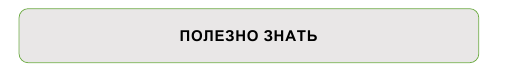 ЧТО  СЧИТАЕТСЯ  ЭКСПЛУАТИРУЕМЫМ  ЖИЛИЩНЫМ  ФОНДОМ, ОБЕСПЕЧЕННЫМ ЦЕНТРАЛИЗОВАННЫМ ГАЗОСНАБЖЕНИЕМ?  Под  эксплуатируемым  жилищным  фондом,  обеспеченным централизованным  газоснабжением,  понимается  одноквартирный жилой дом (жилое помещение в блокированном жилом доме) к которому построен газопровод-ввод, в доме эксплуатируется внутренняя система газоснабжения (включая газоиспользующее оборудование) и природный газ используется для целей отопления и (или) горячего водоснабжения. ОТНОСИТСЯ  ЛИ  МОЙ  НАСЕЛЁННЫЙ  ПУНКТ  К  НАСЕЛЕННЫМ ПУНКТАМ,  НАХОДЯЩИМСЯ  В  ЗОНЕ  С  ПРАВОМ  НА  ОТСЕЛЕНИЕ  И  В ЗОНЕ ПОСЛЕДУЮЩЕГО ОТСЕЛЕНИЯ? Информация  о  населенных  пунктах,  находящихся  в  зонах  с правом на отселение и в зонах последующего отселения территорий, приведена в постановлении Совета Министров Республики Беларусь от 11.01.2016 №  9  «Об  утверждении перечня населенных пунктов и объектов,  находящихся  в  зонах  радиоактивного  загрязнения,  и признании  утратившими  силу  некоторых  постановлений  Совета Министров Республики Беларусь». МОЖЕТ ЛИ ГРАЖДАНИН, ИМЕЮЩИЙ ДОЛЮ В СОБСТВЕННОСТИ В  ЭКСПЛУАТИРУЕМОМ  ЖИЛИЩНОМ  ФОНДЕ,  БЫТЬ  ВКЛЮЧЕН  В СПИСКИ  НА  ВОЗМЕЩЕНИЕ  ЧАСТИ  РАСХОДОВ  НА  ВЫПОЛНЕНИЕ РАБОТ ПО ЭЛЕКТРОСНАБЖЕНИЮ? Гражданин, имеющий долю в собственности в эксплуатируемом жилищном фонде, может быть включен в списки на возмещение части расходов  на  выполнение  работ  по  электроснабжению,  если  он  в установленном  законодательством  порядке  получил  разрешение  на реконструкцию. Согласие  собственников  долевого  имущества  на  выполнение работ  по  электроснабжению  эксплуатируемого  жилищного  фонда должно  быть  получено  до  обращения  за  выдачей  разрешения  на реконструкцию. ПРОИЗВОДИТСЯ  ЛИ  ВОЗМЕЩЕНИЕ  ЧАСТИ  РАСХОДОВ  ПО ЭЛЕКТРОСНАБЖЕНИЮ  ОТДЕЛЬНО  ДЛЯ  СИСТЕМЫ ЭЛЕКТРООТОПЛЕНИЯ,  ГОРЯЧЕГО  ВОДОСНАБЖЕНИЯ  И ПИЩЕПРИГОТОВЛЕНИЯ? Возмещение  части  расходов  на  выполнение  работ  по электроснабжению  эксплуатируемого  жилищного  фонда  граждан может проводиться отдельно для системы электроотопления, системы горячего  водоснабжения,  пищеприготовления  либо  в  любом сочетании.  ЧТО  ПОНИМАЕТСЯ  ПОД  СЛОВОМ  «ДРУГОЕ»  В  ТЕРМИНЕ РАБОТЫ ПО ЭЛЕКТРОСНАБЖЕНИЮ»? Под словом «другое» в термине «работы по электроснабжению» следует понимать электроэнергетическое оборудование и материалы, монтируемые  при  строительстве  ответвлений  от  линий электропередачи  до  вводного  устройства  жилого  дома  и  (или) внутридомовых  (внутриквартирных)  систем  электроснабжения,  не перечисленные в пункте 4 Указа № 127. УЧИТЫВАЮТСЯ  ЛИ  ПРИ  ВОЗМЕЩЕНИИ  ЧАСТИ  РАСХОДОВ  ПО ЭЛЕКТРОСНАБЖЕНИЮ  РАСХОДЫ,  СВЯЗАННЫЕ  С  ПОКУПКОЙ  И МОНТАЖОМ  ЭЛЕМЕНТОВ  ВОДЯНОГО  ОТОПЛЕНИЯ  (ТРУБЫ, РАСШИРИТЕЛЬНЫЙ  БАК,  РАДИАТОРЫ  ВОДЯНОГО  ОТОПЛЕНИЯ  И ДРУГОЕ)? При возмещении части расходов по электроснабжению расходы, связанные с покупкой и монтажом элементов водяного отопления, не учитываются,  так  как  они  не  относятся  к  работам  по электроснабжению, указанным в пункте в пункте 4 Указа № 127. В  КАКОМ  ТЕХНИЧЕСКОМ  НОРМАТИВНОМ  ПРАВОВОМ  АКТЕ ОПРЕДЕЛЕНЫ  ЭЛЕКТРОНАГРЕВАТЕЛЬНЫЕ  ПРИБОРЫ,  КОТОРЫЕ МОЖНО  ИСПОЛЬЗОВАТЬ  ДЛЯ  СИСТЕМ  СТАЦИОНАРНОГО ЭЛЕКТРОТЕПЛОСНАБЖЕНИЯ?  Перечень  электронагревательных  приборов,  которые  можно использовать  для  стационарных  систем  электротеплоснабжения приведен  в  пункте  14.2  СН  4.04.01-2019  «Системы электрооборудования жилых и общественных зданий». КАКИЕ  ДОКУМЕНТЫ  ПОДТВЕРЖДАЮТ  ПРИОБРЕТЕНИЕ ЭЛЕКТРОЭНЕРГЕТИЧЕСКОГО ОБОРУДОВАНИЯ И МАТЕРИАЛОВ? Исчерпывающий  перечень  документов,  подтверждающих  факт приобретения товара (выполнения работы, оказания услуги), указан в статье 1  Закона  Республики  Беларусь  от  09.01.2002  №  90-З «О защите прав потребителей». ВОЗМОЖНО  ЛИ  ДЛЯ  ОСУЩЕСТВЛЕНИЯ  АДМИНИСТРАТИВНЫХ ПРОЦЕДУР ПРЕДОСТАВЛЯТЬ КОПИИ ДОКУМЕНТОВ? В части второй пункта 2 статьи 15 Закона Республики Беларусь от  28.10.2008  №  433-З  «Об  основах  административных  процедур» указано,  если  в  перечнях  документов  и  (или)  сведений, представляемых заинтересованными лицами, не указано, подлежат ли представлению  оригинал  документа  либо  его  копия,  считается,  что подлежат представлению оригинал документа либо его нотариально засвидетельствованная копия. В  КАКОЙ  ФОРМЕ  НЕОБХОДИМО  ПРЕДОСТАВЛЯТЬ  В  СЛУЖБУ «ОДНО ОКНО» СВЕДЕНИЯ О РЕКВИЗИТАХ ТЕКУЩЕГО (РАСЧЕТНОГО) БАНКОВСКОГО  СЧЕТА,  ОТКРЫТОГО  НА ИМЯ ГРАЖДАНИНА В  БАНКЕ РЕСПУБЛИКИ БЕЛАРУСЬ? Типовая форма предоставления сведений о реквизитах текущего (расчетного) банковского счета, открытого на имя гражданина в банке Республики Беларусь, законодательно не установлена. Однако,  принимая  во  внимание,  что  работник  службы  «Одно окно» не имеет возможности проверить правильность собственноручно указанных гражданином сведений о реквизитах текущего (расчетного) банковского  счета  и  не  может  запросить  подтверждение  данной информации в банке (информация относится к категории «банковская тайна»), лицу, заинтересованному в осуществлении административной процедуры,  предусмотренной  в  пункте  10.6  пункта  10  Перечня административных процедур, рекомендуется предоставлять сведения о реквизитах текущего (расчетного) банковского счета в виде выписки по счету, полученной в банке, либо посредством сервисов «Интернет банкинг» и «Мобильный банкинг». При  осуществлении  административной  процедуры, предусмотренной в пункте 10.6 пункта 10 Перечня административных процедур,  в  службу  «Одно  окно»  районного,  городского исполнительного  комитета,  предоставляются  сведения  о  реквизитах  текущего (расчетного)  банковского  счета,  открытого  на  имя  гражданина, обратившегося  за  осуществлением  данной  административной процедуры.